Clergy Ministerial Development Review [MDR]Preparation Form [Year 2]To be used in the Year 2 process.January 2023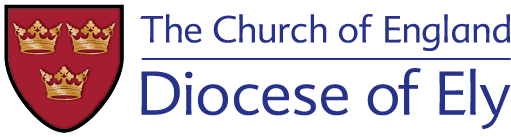 Preparation Form [Year 2] – MDRThe Reviewee should please complete this form and email it to their “Year 2” Reviewer two (2) weeks prior to the date set for your Ministerial Development Review (MDR) conversation.This document is provided to help ensure that the Review conversation is as profitable as possible. Please do not feel compelled to fill each box. DetailsFactors that have had a significant impact on progress/development since the “Year 1” MDRWhat areas would be helpful for the “Year 2” MDR conversation to focus on?Name of Minister (Reviewee)RoleDate and Place of planned meetingPlease refer back to the Ministry Development Plan that was created as a result of the Year 1 MDR.The person carrying out the Year 2 conversation will have access to your Ministry Development Plan.These factors could be personal or institutional, internal or external. The factors could be positive or negativeThese may primarily relate to the Ministry Development Plan.The areas identified should be focussed on your own ministerial development.The person carrying out the review may also come with some suggested areas to explore.